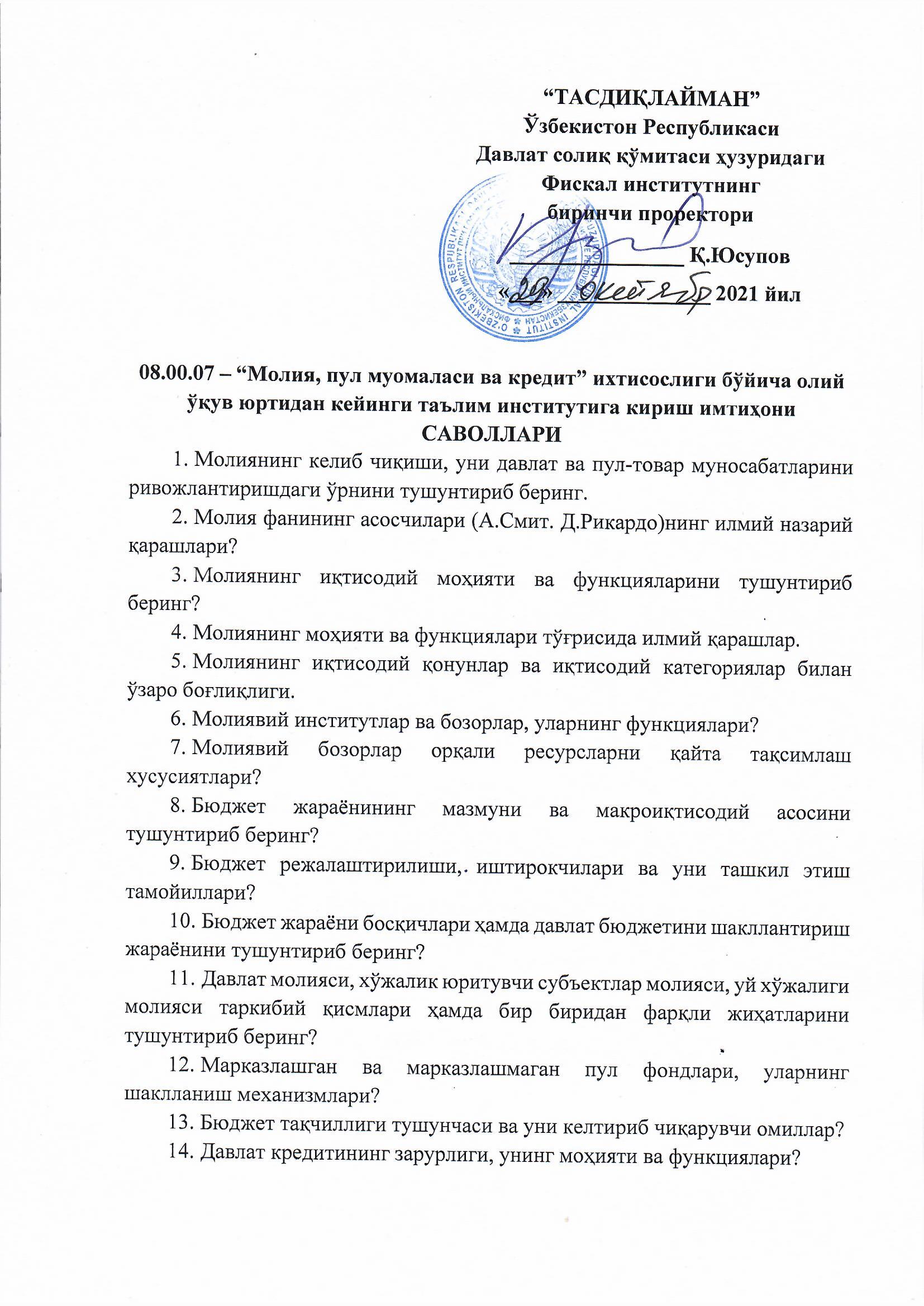 Ўзбекистонда давлат бюджетидан қилинаётган харажатларнинг асосий йўналишларини тушунтириб беринг?Ўзбекистон Республикаси бюджет сиёсатининг асосий йўналишлари?Бюджетдан молиялаштириш механизмлари ва бу борадаги халқаро тажрибалар?Ўзбекистон Республикасида бюджетлараро муносабатларни амалга оширишнинг асосий принциплари. “Давлат қарзи” тушунчаси, иқтисодий моҳияти ва таркиби?Бюджет назоратини амалга оширишда ғазначиликнинг роли ҳамда давлат бюджети ғазна ижросини жорий этишнинг зарурияти?2017-2021 йилларда Ўзбекистон Республикасини ривожлантириш-нинг бешта устувор йўналиши бўйича Ҳаракатлар стратегиясини «Ёшларни қўллаб-қувватлаш ва аҳоли саломатлигини мустаҳкамлаш йили»да амалга оширишга оид давлат дастурида давлат бюджетига доир белгиланган асосий йўналишлар ва муҳим вазифалар.Ўзбекистон Республикасининг 2020 йил 25 декабрдаги “2021 йил учун Ўзбекистон Республикасининг Давлат бюджети тўғрисида”ги ЎРҚ-657-сонли Қонуни билан тартибга солинадиган муносабатлар ва асосий йўналишларини тушунтириб беринг?Ўзбекистон Республикасини янада ривожлантириш бўйича Ҳаракатлар стратегиясида кўзда тутилган иқтисодиётни ривожлантириш ва либераллаштиришнинг устувор йўналишларини тушунтириб беринг? Ўзбекистон Республикасини янада ривожлантириш бўйича Ҳаракатлар стратегиясида маҳаллий бюджет мустақиллигини таъминлашга қаратилган чора-тадбирларни изоҳлаб беринг?Ўзбекистон Республикаси Президентининг 2018 йил 28 августдаги “Бюджет маълумотларининг очиқлигини ва бюджет жараёнида фуқароларнинг фаол иштирокини таъминлаш чора-тадбирлари тўғрисида”ги ПҚ-3917-сон қарори мазмун ва моҳияти.Ўзбекистон Республикасининг 2019 йил 10 майдаги “Давлат-хусусий шериклик тўғрисида” ЎРҚ-537-сон Қонунининг мазмун-моҳиятини тушунтириб беринг?2017-2021 йилларда Ўзбекистон Республикасини ривожлантириш-нинг бешта устувор йўналиши бўйича Ҳаракатлар стратегиясини «Ёшларни қўллаб-қувватлаш ва аҳоли саломатлигини мустаҳкамлаш йили»да амалга оширишга оид давлат дастурида давлат-хусусий шериклик соҳасига доир белгиланган асосий йўналишлар ва муҳим вазифалар.Солиқларнинг иқтисодий моҳияти, функциялари ва солиққа тортишнинг объектив зарурлигига оид назарий қарашлар?Амир Темурнинг солиққа тортиш тўғрисидаги фикрлари?Солиқлар тўғрисида классик назария, А. Смит томонидан илгари сурилган солиқ тамойиллари ва уларнинг амалдаги солиққа тортиш принципларидан фарқли жиҳатларини тушунтириб беринг?Артур Лаффер эгри чизиғининг мазмун-моҳиятини тушунтириб беринг?Солиқ имтиёзларининг турлари, солиқ имтиёзларини тадқиқ этишнинг назарий муаммолари ва амалий масалалари?Солиққа тортиладиган базанинг камайтирилиш ҳолатларини мисоллар билан тушунтириб беринг?Солиқларни ҳисоблаш ва ундириш усуллари?Солиқ декларацияси ва унинг турлари ҳамда декларация асосида солиқларни ундириш масалалари?Солиқ элементлари ва унинг таркиби?Солиқ юки ва уни аниқлашнинг турлари?Солиқ сиёсати стратегияси ва тактикасини тушунтириб беринг.Солиқ сиёсатини ишлаб чиқишда ва амалга оширишда давлат ҳокимиятининг иштироки. Бугунги кунда Ўзбекистон Республикаси солиқ сиёсатининг асосий йўналишлари. Солиқ мажбуриятлари тушунчаси ва уни амалга ошириш тартиблари. Ўзбекистон солиқ тизимидаги солиққа тортиш тартибларини тушунтириб беринг?Якка тартибдаги тадбиркорларни солиққа тортиш режимларини тушунтириб беринг?Қўшилган қиймат солиғини қўллашнинг афзаллик ва салбий жиҳатларини тушунтириб беринг?Солиққа оид ҳуқуқбузарлик тушунчаси нима, унинг қандай турлари мавжуд?Камерал солиқ текшируви мақсади ва тартиби тўғрисида нималар биласиз?Солиқ қарзи нима ва у қандай тартибда мажбурий ундирувга қаратилади?Солиқ қарзини ундиришда қарздорнинг дебиторига инкассо топшириқномасини қўйиш бўйича нималарни биласиз?Ўзбекистон Республикасининг солиқ сиёсатини такомиллаштириш концепцияси доирасида сўнгги йилларда қандай ислоҳотлар амалга оширилди?Солиқ назорати қандай шаклларда амалга оширилади?Солиқ текширувларининг қандай турларини биласиз?Солиқ мониторинги ва у нима мақсадда амалиётга жорий қилинди.Молиявий санкциялар нима ва улар қандай тартибда қўлланилади?Давлат солиқ хизмати органи қайси ҳолларда солиқ тўловчининг банклардаги ҳисобварақлари бўйича операцияларни тўхтатиб туришга ҳақли?Ортиқча тўланган солиқ суммасини ҳисобга олиш (зачет) қай тартибда амалга оширилади?Солиқ сиёсатини такомиллаштириш концепциясининг муҳим (асосий) йўналишларини айтиб бера оласизми?Бюджет мўлжаллари тўғрисида нималарни биласиз?Ўрта муддатли бюджетни прогноз қилиш тизимининг афзалликлари нимада?Ҳудуднинг солиқ потенциали тўғрисида нималарни биласиз?Солиқ тўловчининг шахсий карточкаси нима ва унда қандай кўрсаткичлар акс эттириб борилади?Умидсиз солиқ қарзи нима ва уни ҳисобдан чиқариш тартиби қандай?Халқаро иккиёқлама солиққа тортиш тартиби ва унинг давлатлар ўртасида солиқ муносабатларини тартибга солишдаги роли. Солиқ тўловчиларга нисбатан қўшилган қиймат солиғини қўллаш масалалари, уларнинг ставкалари ва уларни ҳисоблаш тартиби. Ўзбекистон Республикаси Президентининг 2020 йил 8 июн “Тадбиркорлик фаолияти ва ўзини ўзи банд қилишни давлат томонидан тартибга солишни соддалаштириш чора-тадбирлари тўғрисида”ги  ПҚ-4742-сон қарори мақсади ва моҳияти.Ўзбекистон Республикаси Вазирлар Маҳкамаси 2020 йил 23 декабрдаги 806-сон қарори билан тасдиқланган “Ўзини ўзи банд қилган шахсларни давлат солиқ хизмати органларида рўйхатга олиш тартиби тўғрисида”ги низомнинг мазмуни.  Ўзбекистон Республикаси Президентининг 2020 йил 30 октябрдаги “Яширин иқтисодиётни қисқартириш ва солиқ органлари фаолияти самарадорлигини ошириш бўйича ташкилий чора-тадбирлар тўғрисида”ги ПФ-6098-сон Фармони мазмун-моҳияти.Ўзбекистон Республикаси Президентининг 2019 йил 27 июндаги “Солиқ ва божхона имтиёзлари берилишини янада тартибга солиш чора-тадбирлари тўғрисида”ги ПФ-5755-сонли Фармони асосида белгиланган талаблар ва уларнинг ижросини таъминлаш борасида амалга оширилаётган тадбирлар.Ўзбекистон Республикаси Президентининг 2019 йил 10 июлдаги “Солиқ маъмуриятчилигини такомиллаштириш бўйича қўшимча чора-тадбирлар тўғрисида”ги ПҚ-4389-сонли қарори билан маъқуланган Солиқ маъмуриятчилигини такомиллаштириш стратегиясининг асосий йўналишлари ва вазифалари.Ўзбекистон Республикаси Президентининг 2019 йил 26 сентябрдаги “Ўзбекистон Республикасининг солиқ сиёсатини янада такомиллаштириш чора-тадбирлари тўғрисида”ги ПФ-5837-сонли Фармонига асосан солиқ соҳасидаги асосий ўзгаришлар. 2017-2021 йилларда Ўзбекистон Республикасини ривожлантириш-нинг бешта устувор йўналиши бўйича Ҳаракатлар стратегиясини «Ёшларни қўллаб-қувватлаш ва аҳоли саломатлигини мустаҳкамлаш йили»да амалга оширишга оид давлат дастурида солиқ соҳасига доир белгиланган асосий йўналишлар ва муҳим вазифалар.Суғуртанинг иқтисодий моҳияти ва турлари? Суғуртанинг юзага келиш шарт-шароитлари ва ўзига хос белгилари.Суғуртанинг функциялари ва шакллари.Ўзбекистон Республикаси Президентининг 2021 йил 23 октябрдаги “Суғурта бозорини рақамлаштириш ва ҳаёт суғуртаси соҳасини ривожлантириш бўйича қўшимча чора-тадбирлар тўғрисида”ги ПҚ-5265-сон қарори мазмун-моҳияти.Ўзбекистон Республикаси Президентининг 2019 йил 2 августдаги «Ўзбекистон Республикасининг суғурта бозорини ислоҳ қилиш ва унинг жадал ривожланишини таъминлаш чора-тадбирлари тўғрисида»ги ПҚ-4412-сонли қарорида белгиган суғурта бозорини ислоҳ қилиш ва жадал ривожлантиришнинг асосий йўналишлари?Суғурта соҳасида суғурта назоратини ташкил этиш принциплари?Суғурта полисларини расмийлаштириш тартиби?Ўзбекистон Республикаси Вазирлар Маҳкамасининг 2019 йил 31 декабрдаги “Ўзбекистон Республикаси Молия вазирлиги ҳузуридаги Суғурта бозорини ривожлантириш агентлиги фаолиятини ташкил этиш чора-тадбирлари тўғрисида”ги 1060-сон қарори мақсади ва мазмуни.Ўзбекистон Республикаси Молия вазирлиги ҳузуридаги Суғурта бозорини ривожлантириш агентлигининг асосий вазифалари нималардан иборат?Сўнгги йилларда суғурта хизматлари бозорини ривожлантириш борасида амалга оширилган ислоҳотлар ва уларнинг дастлабки натижалари.2017-2021 йилларда Ўзбекистон Республикасини ривожлантириш-нинг бешта устувор йўналиши бўйича Ҳаракатлар стратегиясини «Ёшларни қўллаб-қувватлаш ва аҳоли саломатлигини мустаҳкамлаш йили»да амалга оширишга оид давлат дастурида суғурта соҳасига доир белгиланган асосий йўналишлар ва муҳим вазифалар.Бозор иқтисодиётига ўтиш шароитида банк тизими ва ислоҳотлари?Марказий банк томонидан тижорат банклари капиталига қўйилган талабларни тушунтириб беринг? Тижорат банклари капиталига нисбатан Базель қўмитасининг тавсиялари (Базель-2, Базель-3)? Ўзбекистон Республикаси Марказий банки томонидан тижорат банклари фаолиятини назорат қилиш ва тартибга солиш инструментлари?Аккредитив билан ҳисоб-китоблар ва уларни ўтказиш тартиби?Факторинг ва форфейтинг ҳисоб-китоблари моҳияти?Тижорат банклари капитали ва уларнинг таркиби?Тижорат банклар фаолиятида депозит операцияларини аҳамияти ва ташкил қилиш қоидалари? Тижорат банклари кредит портфели, унинг баҳоси ва бошқарилиши?Тижорат банкларининг инвестиция операциялари ва уни тижорат банклари даромадини оширишдаги ўрни?Қимматбаҳо қоғозлар бўйича банкларнинг операциялари мазмуни? Тижорат банкларининг қимматли қоғозлар билан актив операциялари ва уларнинг туркумланиши? Валюта муносабатлари тизимида банкларнинг ўрни, валюта операцияларини олиб боришда банкларнинг ҳуқуқи, банклар валюта операцияларини лицензиялаш тартиби. Банк операциялари рисклари ва уларнинг пайдо бўлиш сабаблари? Тижорат банклари рискларини баҳолаш ва бошқариш усуллари?Республика банк баланси ликвидлилиги ва тўлов қобилиятини бошқариш масалалари?Тижорат банклари фойдалилиги ва рентабеллигига таъсир қилувчи омиллар ва уларни бошқариш?Ўзбекистон Республикаси Президентининг 2021 йил 5 февралдаги “Бозор тамойилларига асосланган ипотека кредитларини ажратиш орқали аҳолини уй-жой билан таъминлашга оид қўшимча чора-тадбирлар тўғрисида”ги ПФ-6186-сон Фармони мақсади ва унда белгиланган асосий вазифалар.Ўзбекистон Республикаси Президентининг 2019 йил 23 июлдаги “Микромолиявий хизматлар оммабоплигини ошириш чора-тадбирлари тўғрисида” ПҚ-4400-сон қароридан келиб чиқиб аҳолига тақдим этиладиган микроқарз, микрокредитлар бўйича ўзгаришлар.2019 йил 22 октябрда қабул қилинган янги таҳрирдаги “Валютани тартибга солиш тўғрисида”ги Ўзбекистон Республикасининг ЎРҚ-573-сон Қонунидаги қандай ўзгаришларни биласиз?  Янги таҳрирдаги Ўзбекистон Республикасининг “Банклар ва банклар фаолияти тўғрисида”ги Қонунидаги қандай ўзгаришларни биласиз?2019 йил 11 ноябрда қабул қилинган янги таҳрирдаги “Ўзбекистон Республикасининг Марказий банки тўғрисида”ги ЎРҚ-582-сон Қонуни ҳақида нималарни биласиз?2017-2021 йилларда Ўзбекистон Республикасини ривожлантириш-нинг бешта устувор йўналиши бўйича Ҳаракатлар стратегиясини «Ёшларни қўллаб-қувватлаш ва аҳоли саломатлигини мустаҳкамлаш йили»да амалга оширишга оид давлат дастурида банк соҳасига доир белгиланган асосий йўналишлар ва муҳим вазифалар.Сўнгги йилларда банк тизимини ривожлантириш борасида амалга оширилган ислоҳотлар ва уларнинг дастлабки натижалари.Қимматли қоғозлар турлари ва уларнинг бир-биридан фарқи?Қимматли қоғозлар бозорининг моҳияти, функцияси ва унинг турлари?Қимматли қоғозлар бозорининг қатнашчилари?Ҳосилавий қимматли қоғозлар тўғрисида умумий тушунча, уларнинг қимматли қоғозлар бозоридаги ўрни?Опцион ва унинг турлари, уни қўллашда “контракт”, “лот”, “стринг” ва “мукофот” тушунчалари?Қимматли қоғозлар бозорини давлат томонидан тартибга солиш масалалари?Молиявий глобаллашув шароитида молия бозори ривожининг замонавий тенденциялари ва муаммолари? Ўзбекистон молия бозорининг шаклланиши ва ривожланиш хусусиятлари?Сўнгги йилларда қимматли қоғозлар ва молия бозори ривожлантиришга оид қабул қилинган норматив-ҳуқуқий ҳужжатлар ва амалга оширилган ислоҳотлар.Инвестицияларнинг мазмуни, иқтисодий моҳияти ва аҳамияти?Инвестиция фаолияти субъектлари ва объектлари. Инвестицион маблағларни шакллантириш тамойиллари ва уларни амал қилиш тизими?Инвестиция муҳитини тавсифловчи кўрсаткичлар ва уларни баҳолаш параметрларини тушунтириб беринг?Чет эл инвестицияларининг мамлакат иқтисодиётига таъсири?Инвестиция ва ташқи савдо сиёсатининг ўзаро боғлиқлиги (импорт ўрнини босувчи ва экспортни рағбатлантирувчи)ни тушунтириб беринг?Хорижий ва миллий инвесторларга бериладиган солиқли, молиявий ва бошқа имтиёзлар?Халқаро инвестицияларнинг объекти, вазифалари ва функциялари?Халқаро инвестиция бозори ва унинг сегментларини тушунтириб беринг?Халқаро молия институтлари ва уларнинг жаҳон ҳамжамиятида тутган ўрни?Ўзбекистонда рақамли иқтисодиётни янада ривожлантириш бўйича энг муҳим вазифаларни санаб беринг?Ўзбекистонда «блокчейн» технологияларини жорий этиш ва ривожлантириш юзасидан амалга ошириш лозим бўлган тадбирларни тушунтириб беринг?Ўзбекистонда «блокчейн» технологиялари соҳасида халқаро ва хорижий ташкилотлар билан ҳамкорликни ҳар томонлама ривожлантириш масалалари?Ўзбекистон Республикаси Президентининг 2018 йил 1 августдаги “Ўзбекистон Республикасида инвестиция муҳитини тубдан яхшилаш чора-тадбирлари тўғрисида”ги ПФ-5495-сон Фармони билан инвестиция муҳитини яхшилаш юзасидан белгиланган вазифалар.Ўзбекистон Республикаси Президентининг 2019 йил 14 майдаги «Ўзбекистон Республикаси инвестиция дастурини шакллантириш ва амалга оширишнинг сифат жиҳатидан янги тизимига ўтиш чора-тадбирлари тўғрисида»ги ПФ-5717-сон Фармонида белгиланган вазифалар. Ўзбекистон Республикаси Вазирлар Маҳкамасининг 2019 йил 22 июлдаги “Инвестиция лойиҳаларини назорат ва мониторинг қилиш соҳасида ахборот тизимини жорий этиш ва ундан фойдаланиш бўйича ташкилий чора-тадбирлар тўғрисида”ги 616-сон қарори мазмун-моҳияти?2017-2021 йилларда Ўзбекистон Республикасини ривожлантириш-нинг бешта устувор йўналиши бўйича Ҳаракатлар стратегиясини «Ёшларни қўллаб-қувватлаш ва аҳоли саломатлигини мустаҳкамлаш йили»да амалга оширишга оид давлат дастурида инвестиция соҳасига доир белгиланган асосий йўналишлар ва муҳим вазифалар.“Солиқлар ва солиққа тортиш” кафедраси мудири и.ф.д.				  		      И.Ниязметов“Илмий-тадқиқот” бўлими бошлиғи 			       